ПРАВИТЕЛЬСТВО БРЯНСКОЙ ОБЛАСТИ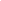 П О С Т А Н О В Л Е Н И ЕВ соответствии с Федеральным законом от 28 декабря 2009 года № 381-ФЗ «Об основах государственного регулирования торговой деятельности в Российской Федерации», Законом Брянской области от 5 августа 2011 года № 76-З «О полномочиях органов государственной власти Брянской области в сфере государственного регулирования торговой деятельности в Брянской области», с учетом методических рекомендаций Минпромторга России по организации ярмарочной торговли в Российской Федерации (письмо от 3 марта 2015 года № ЕВ-3949/08) Правительство Брянской области
ПОСТАНОВЛЯЕТ:1. Утвердить прилагаемый Порядок организации ярмарок на территории Брянской области и продажи товаров (выполнения работ, оказания услуг) на них.
2. Признать утратившим силу постановление администрации Брянской области от 16 июля 2012 года № 640 «Об утверждении Порядка и требований к организации ярмарок на территории Брянской области и продажи товаров (выполнения работ, оказания услуг) на них».
3. Опубликовать данное постановление в средствах массовой информации.
4. Постановление вступает в силу через 10 дней после его официального опубликования.
5. Контроль за исполнением настоящего постановления возложить на заместителя Губернатора Брянской области Резунова А.Г.Утвержденпостановлением
Правительства Брянской области
от 21 августа 2015  № 404-п  ПОРЯДОК
организации ярмарок на территории Брянской области и продажи товаров(выполнения работ, оказания услуг) на них1. Общие положения1.1. Порядок организации ярмарок на территории Брянской области и продажи товаров (выполнения работ, оказания услуг) на них (далее – Порядок) устанавливает основные правила организации ярмарок и продажи товаров (выполнения работ, оказания услуг) на них на территории Брянской области, а также требования к организации продажи товаров и выполнения работ, оказания услуг на ярмарках на территории Брянской области.
1.2. Основные понятия, используемые в настоящем Порядке:
ярмарка – самостоятельный торговый формат, представляющий собой ограниченное во времени, как правило, периодически повторяющееся торговое или торгово-праздничное мероприятие, организуемое в заранее отведенном месте (на ярмарочной площадке), с установленным временем и сроком проведения, а также периодичностью (для регулярных ярмарок), на которых множество продавцов (участников ярмарки) предлагают покупателям товары (работы, услуги) в соответствии с типом (специализацией) ярмарки;
организатор ярмарки – орган государственной власти Брянской области, орган местного самоуправления муниципального образования Брянской области, юридическое лицо, индивидуальный предприниматель, зарегистрированные в установленном законодательством Российской Федерации порядке, деятельность которых состоит в создании условий и возможностей для совершения торговых операций (продажи товаров, выполнения работ, оказания услуг);
участники ярмарки – юридические лица, индивидуальные предприниматели, зарегистрированные в установленном законодательством Российской Федерации порядке, граждане (в том числе граждане – главы крестьянских (фермерских) хозяйств, члены таких хозяйств, граждане, ведущие личные подсобные хозяйства или занимающиеся садоводством, огородничеством, животноводством), которым в соответствии с настоящим Порядком предоставлено место для продажи товаров (выполнения работ, оказания услуг) на территории ярмарки;
режим работы ярмарки – время проведения ярмарки, определенное организатором ярмарки.
1.3. Ярмарки подразделяются:
а) в зависимости от периодичности проведения – на регулярные и разовые:
регулярная ярмарка – ярмарка, которая проводится регулярно (с определенной периодичностью) на определенной ярмарочной площадке. К регулярным ярмаркам относятся ярмарки выходного дня, иные еженедельные ярмарки, сезонные и прочие ярмарки с установленной периодичностью, а также постоянно действующие ярмарки;
разовая ярмарка – ярмарка, которая не имеет установленной регулярности проведения. К разовым ярмаркам относятся праздничные, сезонные и тематические ярмарки, если они не носят регулярный характер. Праздничные и тематические ярмарки – ярмарки, приуроченные к государственным, религиозным праздникам, торжественным и памятным датам, а также иным общественно значимым событиям (например, началу или окончанию учебного года, выборам в органы государственной власти и местного самоуправления), культурным событиям, народным гуляниям и др.;
б) в зависимости от товарной специализации – на универсальные и специализированные:
универсальная ярмарка – ярмарка, на которой осуществляется реализация широкого круга товаров разных товарных групп. К ним относятся, в частности, еженедельные ярмарки;
специализированная ярмарка – ярмарка, проводимая, как правило, регулярно через равные промежутки времени либо разово, на которой множество продавцов предлагают покупателям товары (работы, услуги), определяемые специализацией ярмарки. 
К специализированным ярмаркам, в частности, относятся:
сельскохозяйственные (продовольственные) ярмарки – ярмарки, на которых осуществляется реализация сельскохозяйственной продукции и продуктов питания;
ярмарки по продаже определенных видов товаров (ярмарки меда, рыбные ярмарки, книжные ярмарки и т.п.);
«блошиные рынки» - ярмарки по продаже старинных, винтажных, антикварных вещей, предметов старины, народных ремесел и художественных промыслов;
вернисажи – уличные выставки-продажи картин, художественных произведений, предметов искусства и народного творчества;
садовые ярмарки – ярмарки по продаже рассады, дачных и садовых растений и принадлежностей;
любые иные тематические ярмарки.
Ярмарка от иных форматов торговли (кроме розничных рынков) отличается наличием на одной ярмарочной площадке множества самостоятельных мелких хозяйствующих субъектов и граждан, являющихся собственниками товара, которые реализуют однородные группы товаров, конкурируя друг с другом.2. Порядок организации ярмарок2.1. На территории Брянской области ярмарки организуются органами государственной власти Брянской области, органами местного самоуправления муниципальных образований Брянской области, юридическими лицами и индивидуальными предпринимателями.
2.2. Субъектами ярмарочной торговли являются организаторы ярмарочной торговли и продавцы (участники ярмарки, ярмарочные торговцы), осуществляющие розничную продажу.
2.3. Место проведения ярмарок (ярмарочная площадка) должна соответствовать следующим требованиям:
соответствие санитарно-эпидемиологическим, ветеринарным правилам, нормам и правилам пожарной безопасности, правилам землепользования и застройки территорий;
доступность для большинства населения муниципального образования, на территории которого проводится ярмарка.
Ярмарки могут проводиться в помещении стационарного и (или) нестационарного объекта, на земельных участках:
специально отведенных органами государственной власти Брянской области, органами местного самоуправления муниципальных образований Брянской области;
принадлежащих юридическим лицам, индивидуальным предпринимателям на праве собственности или находящихся во временном владении и (или) пользовании (аренде), а также в постоянном (бессрочном) пользовании.
2.4. Организатор подбирает ярмарочную площадку для проведения ярмарки из системы ярмарочных площадок (пункт 3 настоящего Порядка) либо предлагает новую площадку, отвечающую его требованиям и пригодную для проведения ярмарок. В этом случае организатор указывает в заявлении адресные ориентиры новой площадки, необходимую площадь, период и время работы, а также иные требования к площадке.
Юридическое лицо или индивидуальный предприниматель обращается с заявлением о намерении организации ярмарки (далее – заявление)по форме, установленной приложениями1, 2 к настоящему Порядку, в орган местного самоуправления муниципального образования, на территории которого планируется проведение ярмарки. 
Решение о проведении или об отказе в проведении ярмарки принимается органом местного самоуправления муниципального образования, на территории которого организуется ярмарка, о чем в письменной форме сообщается заявителю.
2.5.Если организаторами ярмарки являются органы местного самоуправления муниципальных образований Брянской области или органы государственной власти Брянской области, то заявление об организации ярмарки не подается. О принятом решении о проведении ярмарки в 10-дневный срок сообщается в уполномоченный орган исполнительный власти Брянской области в сфере регулирования торговой деятельности – управление потребительского рынка и услуг, контроля в сфере производства и оборота этилового спирта, алкогольной и спиртосодержащей продукции Брянской области (далее – управление).
2.6. Организатор ярмарки:
разрабатывает и утверждает план мероприятий по организации ярмарки и продаже товаров (выполнению работ, оказанию услуг) на ней, а также определяет режим работы ярмарки, порядок организации ярмарки, порядок предоставления мест для продажи товаров (выполнения работ, оказания услуг) на ярмарке;
опубликовывает в средствах массовой информации и размещает на своем сайте в информационно-телекоммуникационной сети «Интернет» информацию о плане мероприятий по организации ярмарки и продаже товаров (выполнению работ, оказанию услуг) на ней;
проводит работу по привлечению участников ярмарки;
рассматривает поступившие заявки участников ярмарки;
оформляет и выдает продавцу личную нагрудную карточку;
размещает при входе на ярмарку информацию с указанием названия ярмарки, режима ее работы, наименования организатора ярмарки;
на доступном для обозрения месте помещает схему размещения торговых мест, настоящий Порядок, книгу отзывов и предложений, прейскурант цен на предоставляемые услуги, номера телефонов, обеспечивающих связь с органами государственного контроля и надзора и организатором ярмарки;
разрабатывает и утверждает схему размещения торговых мест при обеспечении соблюдения требований действующего законодательства Российской Федерации о защите прав потребителей в области обеспечения ветеринарного контроля и санитарно-эпидемиологического благополучия населения, требований пожарной безопасности, охраны труда, антитеррористической безопасности, охраны окружающей среды. Схема разрабатывается с учетом функционального зонирования территории ярмарки, обеспечения необходимых условий для организации торговли, свободного прохода покупателей и доступа к местам торговли, с соблюдением требований пожарной безопасности, охраны общественного порядка, санитарно-эпидемиологического благополучия, эпизоотического и ветеринарно-санитарного благополучия населения и защиты прав потребителей;
размещает и предоставляет места для продажи товаров (выполнения работ, оказания услуг) участникам ярмарки на основе утвержденной схемы размещения торговых мест;
содействует проведению проверок контролирующими и надзорными органами.
В течение всего времени работы ярмарки на ее территории должно находиться ответственное за проведение ярмарки лицо, уполномоченное организатором ярмарки.
2.7. Размер платы за предоставление оборудованных мест для продажи товаров (выполнения работ, оказания услуг) на ярмарке, а также за оказание услуг, связанных с обеспечением торговли (уборка территории, проведение ветеринарно-санитарной экспертизы и другие услуги), определяется организатором ярмарки с учетом необходимости компенсации затрат на организацию ярмарки и продажу товаров (выполнение работ, оказание услуг) на ней.
Организаторам ярмарок рекомендуется предоставлять льготы по оплате торгового места сельхозпроизводителям, а также гражданам, реализующим выращенную сельхозпродукцию.
2.8. Места для продажи товаров (выполнения работ, оказания услуг) на ярмарке предоставляются на основании заявлений, представляемых организатору ярмарки, в которых указываются следующие сведения:
а) для юридического лица – наименование и организационно-правовая форма, место нахождения, государственный регистрационный номер записи о создании юридического лица в Едином государственном реестре юридических лиц, идентификационный номер налогоплательщика;
б) для индивидуального предпринимателя – фамилия, имя, отчество (последнее – при наличии) физического лица, место его жительства, реквизиты документа, удостоверяющего его личность, государственный регистрационный номер записи о государственной регистрации, идентификационный номер налогоплательщика;
в) для гражданина (в том числе гражданина – главы крестьянского (фермерского) хозяйства, члена такого хозяйства, гражданина, ведущего личное подсобное хозяйство или занимающегося садоводством, огородничеством, животноводством) – фамилия, имя, отчество (последнее – при наличии) гражданина, место его жительства, реквизиты документа, удостоверяющего его личность, сведения о гражданстве, реквизиты документа, подтверждающего осуществление крестьянским (фермерским) хозяйством его деятельности, ведение личного подсобного хозяйства или занятие садоводством, огородничеством, животноводством – для граждан.
2.9. Организатор ярмарки предоставляет торговые места на постоянно действующих ярмарках на основе договора о предоставлении торгового места и осуществляет ведение реестра договоров.
При осуществлении участником ярмарки торговли сроком не более 2 календарных дней подряд торговое место предоставляется при условии наличия у продавца документа, подтверждающего личность, копии документа, подтверждающего ведение гражданином крестьянского (фермерского) хозяйства, личного подсобного хозяйства или занятие садоводством, огородничеством, животноводством. При этом договором может служить приходный кассовый ордер (квитанция) об уплате за пользование торговым местом.
2.10. Торговые места на государственных или муниципальных ярмарках распределяются организатором ярмарки между участниками на основании их заявок, направляемых в адрес соответствующего органа власти – организатора ярмарки.3. Порядок формирования и ведения справочной общедоступной системы ярмарочных площадок Брянской области3.1. Формирование справочной общедоступной системы ярмарочных площадок Брянской области (далее – система ярмарочных площадок) осуществляется управлением по форме согласно приложению 3 к настоящему Порядку.
В систему ярмарочных площадок включаются все площадки, на которых проводятся либо ранее проводились ярмарки, а также новые ярмарочные площадки, согласованные органом местного самоуправления.
Организаторы ярмарки и/или органы местного самоуправления муниципального образования в рамках информационного взаимодействия представляют в управление сведения о включении в систему ярмарочных площадок не позднее 10 рабочих дней до дня проведения ярмарки по форме, установленной приложением4 к настоящему Порядку.
3.2. Внесение сведений (изменений) в систему ярмарочных площадок осуществляется управлением на основании информации, поступившей от организатора ярмарки и/или органа местного самоуправления муниципального образования в срок, не позднее трех рабочих дней со дня регистрации указанной информации.
3.3. Система ярмарочных площадок подлежит размещению на официальном сайте управления в информационно-телекоммуникационной сети «Интернет».
3.4. Ярмарочные площадки (ярмарки) не включаются в схему размещения нестационарных торговых объектов, формируемую в соответствии со статьей 11 Федерального закона от 28 декабря 2009 года № 381-ФЗ «Об основах государственного регулирования торговой деятельности в Российской Федерации».4. Требования к организации продажи товаров (выполнения работ, оказания услуг) на ярмарках на территории Брянской области4.1. Продажа товаров (выполнение работ, оказание услуг) на ярмарке осуществляется с оборудованных мест для продажи товаров (выполнения работ, оказания услуг) (павильонов, киосков, палаток, торговых автоматов, тележек, автолавок, автофургонов, лотков, прилавков), а также с применением передвижных средств развозной и разносной торговли.
4.2. На сельскохозяйственных ярмарках должна быть предусмотрена возможность торговли с использованием автомашин и автомагазинов.
4.3. Место для продажи товаров должно быть оборудовано в соответствии с требованиями санитарных норм и правил, правил продажи отдельных видов товаров.
4.4. Место для продажи товаров (выполнения работ, оказания услуг) на ярмарке должно иметь оформленную вывеску с указанием фирменного наименования, наименования организации, места ее нахождения (юридического адреса). Индивидуальный предприниматель указывает информацию о государственной регистрации и наименовании зарегистрировавшего органа.
4.5. В целях организации продажи товаров (выполнения работ, оказания услуг) на ярмарке организатор ярмарки обязан:
информировать участников ярмарки о правилах торговли на ярмарке и размере платы за торговое место для продажи товаров (выполнения работ, оказания услуг);
предусмотреть места стоянки автотранспортных средств для участников ярмарки и посетителей;
обеспечить наличие в доступном для покупателей месте контрольных весов, участников ярмарки, при необходимости, измерительными приборами, соответствующими метрологическим правилам и нормам;
обеспечить надлежащее санитарное и противопожарное состояние территории, на которой проводится ярмарка;
проводить работу по обеспечению охраны общественного порядка в месте проведения ярмарки;
обеспечить оснащение территории ярмарки контейнерами для сбора мусора, туалетами, осуществлять своевременную уборку и вывоз мусора после завершения работы ярмарки;
обеспечить доступность места организации ярмарки и объектов, размещенных на ней, для инвалидов и других маломобильных групп населения;
оказывать содействие в урегулировании спорных вопросов, возникающих между покупателями и участниками ярмарки;
создать условия для соблюдения правил личной гигиены работников.
4.6. При осуществлении на ярмарках деятельности по продаже пищевых продуктов животного и (или) растительного происхождения непромышленного производства обязательно наличие лаборатории ветеринарно-санитарной экспертизы для проведения экспертизы продуктов питания по показателям ветеринарно-санитарной безопасности и качества.
В случае отсутствия условий для организации деятельности ветеринарной лаборатории по месту расположения ярмарки проведение ветеринарно-санитарной экспертизы возможно в базовой лаборатории района (города).
4.7. При осуществлении деятельности по продаже товаров (выполнению работ, оказанию услуг) на ярмарке участники ярмарки (продавцы) должны:
соблюдать требования, предусмотренные законодательством Российской Федерации о защите прав потребителей, санитарно-эпидемиологическом благополучии населения, ветеринарии, пожарной безопасности и охране окружающей среды, правилами привлечения к трудовой деятельности в Российской Федерации иностранных граждан и лиц без гражданства (в том числе иностранных работников), и другие установленные федеральными законами требования;
соблюдать Правила продажи отдельных видов товаров, утвержденные постановлением Правительства Российской Федерации от 19 января 1998 года № 55,Правила продажи по образцам, утвержденные постановлением Правительства Российской Федерации от 21 июля 1997 года № 918,Правила оказания услуг общественного питания, утвержденные постановлением Правительства Российской Федерации от 15 августа 1997 года № 1036, и другие нормативные акты, регламентирующие оказание соответствующих видов услуг;
в случаях, предусмотренных законодательством Российской Федерации, осуществлять расчеты с покупателями за товары с применением контрольно-кассовых машин;
своевременно, в наглядной и доступной форме, доводить до сведения покупателей необходимую и достоверную, обеспечивающую возможность правильного выбора информацию о товарах, их изготовителях, а также контактную информацию на случай предъявления претензий по качеству и обмену товара в соответствии со статьями 18 и 25 Закона «О защите прав потребителей»;
в случаях, установленных законодательством Российской Федерации, иметь в наличии на месте для продажи товаров (выполнения работ, оказания услуг) документы, подтверждающие соответствие товаров установленным требованиям (сертификат или декларацию о соответствии либо их копии, заверенные в установленном порядке), удостоверение о качестве и безопасности, товаросопроводительные документы, а также ветеринарные сопроводительные документы;
иметь на рабочем месте в течение рабочего дня договор о предоставлении торгового места и (или) квитанцию об уплате за торговое место.
4.8. Продавец должен носить личную нагрудную карточку с указанием своей фамилии, имени и отчества (последнее – при наличии), а также наименования лица, которому предоставлено место для продажи товаров (выполнения работ, оказания услуг) на ярмарке. В случаях, предусмотренных законодательством Российской Федерации, иметь в наличии личную медицинскую книжку.
4.9. Используемые для продажи средства измерения (весы, гири, метры) должны иметь соответствующее клеймо государственной поверки. Измерительные приборы должны быть установлены таким образом, чтобы в наглядной и доступной форме обеспечивать процессы взвешивания товаров, определения их стоимости, а также их отпуска.
4.10. На ярмарках не допускается:
торговля с необорудованных мест;
организация дополнительных мест для продажи товаров (выполнения работ, оказания услуг), не предусмотренных схемой размещения;
организация несанкционированных мест для продажи товаров (выполнения работ, оказания услуг).
4.11. На ярмарке запрещена реализация товаров (оказание услуг, выполнение работ), реализация которых запрещена или ограничена действующим законодательством Российской Федерации.5. Контроль за соблюдением законодательства на ярмаркахУполномоченные в соответствии с законодательством органы исполнительной власти субъекта Российской Федерации и территориальные управления федеральных органов исполнительной власти Российской Федерации осуществляют контроль за соблюдением на ярмарках санитарных, ветеринарных и противопожарных норм, а также требований в сфере защиты прав потребителей.от 21 августа 2015 г. № 404-п 
г. Брянск ОБ УТВЕРЖДЕНИИ ПОРЯДКА ОРГАНИЗАЦИИ ЯРМАРОК НА ТЕРРИТОРИИ БРЯНСКОЙ ОБЛАСТИ И ПРОДАЖИ ТОВАРОВ (ВЫПОЛНЕНИЯ РАБОТ, ОКАЗАНИЯ УСЛУГ) НА НИХ Временно исполняющий обязанности ГубернатораА.В.Богомаз